О признании  утратившим силу некоторых постановлений администрации Малояушского сельского поселения Вурнарского района Чувашской Республики          Администрация Малояушского сельского поселения Вурнарского района Чувашской Республики постановляет                                             Признать утратившим силу:- постановление администрации Малояушского сельского поселения Вурнарского района Чувашской Республики  от 06.07.2018г. № 38 «Об утверждении Административного регламента администрации Малояушского сельского поселения Вурнарского района Чувашской Республики предоставления муниципальной услуги «Выдача разрешения на ввод объекта в эксплуатацию»»;-  постановление администрации Малояушского сельского поселения Вурнарского района Чувашской Республики от 21.09.2018 г № 59 «О внесении изменений в постановление администрации Малояушского сельского поселения Вурнарского района Чувашской Республики от 06.07.2018 г. № 38 «Об утверждении административного регламента по предоставлению муниципальной услуги «Выдача разрешения на ввод объекта в эксплуатацию»»;-  постановление администрации Малояушского сельского поселения Вурнарского района Чувашской Республики от 22.04.2019 г № 23 «О внесении изменений в постановление администрации Малояушского сельского поселения Вурнарского района Чувашской Республики от 06.07.2018 г. № 38 «Об утверждении административного регламента по предоставлению муниципальной услуги «Выдача разрешения на ввод объекта в эксплуатацию»»;- постановление администрации Малояушского сельского поселения Вурнарского района Чувашской Республики от 23.09.2019г № 50 «О внесении изменений в постановление администрации  Малояушского сельского поселения Вурнарского района Чувашской Республики от 06.07.2018 № 38 «Об утверждении Административного регламента администрации Малояушского сельского поселения Вурнарского района Чувашской Республики по предоставлению муниципальной услуги «Выдача разрешения на ввод объекта в эксплуатацию»»;- постановление администрации Малояушского сельского поселения Вурнарского района Чувашской Республики от 16.03.2020 г. № 18 «О внесении изменений в постановление от 06.07.2018 № 38 «Об утверждении административного регламента администрации Малояушского сельского поселения Вурнарского района Чувашской Республики по предоставлению муниципальной услуги «Выдача разрешения на ввод объекта в эксплуатацию»»;- постановление администрации Малояушского сельского поселения Вурнарского района Чувашской Республики от 21.10.2020г № 7 «О внесении изменений в постановление администрации Малояушского сельского поселения от 06.07.2018 года № 38 «Об утверждении административного регламента администрации Малояушского сельского поселения по предоставлению муниципальной услуги «Выдача разрешения на ввод объекта в эксплуатацию»»;- постановление администрации Малояушского сельского поселения Вурнарского района Чувашской Республики от 10.02.2021г № 8 «О внесении изменений в постановление администрации  Малояушского сельского поселения Вурнарского района Чувашской Республики от 06.07.2018 № 38 «Об утверждении административного регламента администрации Малояушского сельского поселения Вурнарского района Чувашской Республики по предоставлению муниципальной услуги "Выдача разрешения на ввод объекта в эксплуатацию»»;- постановление администрации Малояушского сельского поселения Вурнарского района Чувашской Республики от 10.11.2021г № 66 «О внесении изменений в постановление администрации  Малояушского сельского поселения от 06.07.2018 № 38 «Об утверждении  административного регламента администрации Малояушского сельского поселения Вурнарского района Чувашской Республики по предоставлению муниципальной услуги «Выдача разрешений на ввод объекта в эксплуатацию»».2. Настоящее постановление вступает в силу после его официального опубликования.  Глава Малояушского сельского поселения Вурнарского района Чувашской Республики                                                               С.К.ВолковЧĂВАШ РЕСПУБЛИКИВАРНАР РАЙОНĚ 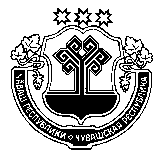 ЧУВАШСКАЯ РЕСПУБЛИКА ВУРНАРСКИЙ РАЙОН  КЕСЕН КИПЕКЯЛ ПОСЕЛЕНИЙЕНАДМИНИСТРАЦИЕ ЙЫШАНУ«15» ҫурла 2022г.    №36          КЕСЕН КИПЕКсалиАДМИНИСТРАЦИЯМАЛОЯУШСКОГО СЕЛЬСКОГОПОСЕЛЕНИЯ ПОСТАНОВЛЕНИЕ«15» августа 2022г.   № 36с. МАЛЫЕ ЯУШИ